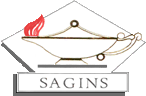 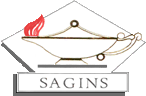 The South African Gastro-Intestinal Nurses Society					 	(affiliated to the South African Gastroenterology Society)			                 SAGINS EDUCATION FUND APPLICATION FORMNAME AND SURNAME  :  	____________________________________________________QUALIFICATIONS : _________________________________________________________CONTACT DETAILSWork Address : _______________________________________________________________________________________________________________________________________Home Address : ______________________________________________________________________________________________________________________________________Telephone numbers : (Work) _______________________(home) _____________________			   (Fax) ________________________(Cell) _______________________			   (E-Mail) ______________________SAGINS MEMBER SINCE : ___________________________________________________EVENT  : __________________________________________________________________MOTIVATION : ___________________________________________________________________________________________________________________________________________________________________________________________________________________________________________________________________________________________APPLICANT’S SIGNATURE  :	_______________________________________________APPROVED / DENIED (Reason) :  ________________________________________________________________________________________________________________________SAGINS EDUCATION FUND CHAIRPERSON : ___________________________________SAGINS PRESIDENT :  ______________________________________________________SAGINS TREASURER : ______________________________________________________SAGINS MEMBER : _________________________________________________________(For the selection criteria please refer to the SAGINS EDUCATION FUND FORM  available from Belinda Thomson (education fund chairperson) (021) 799-1117)